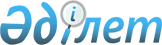 О проекте Указа Президента Республики Казахстан "О внесении изменений в Указ Президента Республики Казахстан от 6 апреля 2015 года № 1030 "Об утверждении Государственной программы инфраструктурного развития "Нұрлы жол" на 2015-2019 годы и внесении дополнения в Указ Президента Республики Казахстан от 19 марта 2010 года № 957 "Об утверждении Перечня государственных программ"Постановление Правительства Республики Казахстан от 28 декабря 2016 года № 867
      Правительство Республики Казахстан ПОСТАНОВЛЯЕТ:
      внести на рассмотрение Президента Республики Казахстан проект Указа Президента Республики Казахстан "О внесении изменений в Указ Президента Республики Казахстан от 6 апреля 2015 года № 1030 "Об утверждении Государственной программы инфраструктурного развития "Нұрлы жол" на 2015-2019 годы и внесении дополнения в Указ Президента Республики Казахстан от 19 марта 2010 года № 957 "Об утверждении Перечня государственных программ".
      ПОСТАНОВЛЯЮ:
      1. Внести в Указ Президента Республики Казахстан от 6 апреля 2015 года № 1030 "Об утверждении Государственной программы инфраструктурного развития "Нұрлы жол" на 2015-2019 годы и внесении дополнения в Указ Президента Республики Казахстан от 19 марта 2010 года № 957 "Об утверждении Перечня государственных программ" (САПП Республики Казахстан, 2015 г., № 18-19, ст. 93) следующие изменения: 
      в Государственной программе инфраструктурного развития "Нұрлы жол" на 2015-2019 годы, утвержденной вышеназванным Указом:
      в разделе "1. Паспорт Программы":
      в "Задачи" подпункт 5) исключить;
      в "Целевые индикаторы":
      подпункт 2) изложить в следующей редакции:
      "2) в 2015 - 2019 годах создание рабочих мест на 392,2 тыс. чел., в том числе: постоянных – 96,5 тыс. чел.; временных – 296,4 тыс. чел.;";
      "Источники и объемы финансирования" изложить в следующей редакции:
      "Источники и объемы финансирования 
      мероприятия и инвестиционные проекты Госпрограммы "Нұрлы жол" будут финансироваться за счет средств Национального фонда Республики Казахстан, республиканского и местных бюджетов, международных финансовых институтов и организаций, собственных средств национальных компаний и институтов развития, а также же частных инвестиций на общую индикативную сумму 7,6 трлн. тенге, в том числе:
      ";
      в разделе "3. Анализ текущей ситуации" части сто восемьдесят вторую, сто восемьдесят третью, сто восемьдесят четвертую, сто восемьдесят пятую, сто восемьдесят шестую, сто восемьдесят седьмую, сто восемьдесят восьмую, сто восемьдесят девятую, сто девяностую, сто девяносто первую, сто девяносто вторую, сто девяносто третью, сто девяносто четвертую, сто девяносто пятую, сто девяносто шестую, сто девяносто седьмую, сто девяносто восьмую, сто девяносто девятую, двухсотую, двести первую, двести вторую, двести третью исключить;
      в разделе "4. Цели, задачи, целевые индикаторы и показатели результатов реализации Программы":
      в части второй таблицу изложить в следующей редакции:
      "
      ";
      пункт "5. Повышение доступности жилья для граждан" исключить;
      в разделе "5. Основные направления, пути достижения поставленных целей и соответствующие меры": 
      подразделы "5.5. Укрепление жилищной инфраструктуры" и "5.12. Реализация начатых проектов кредитного жилья и защита долевых вкладов" исключить;
      часть первую раздела "7. Необходимые ресурсы" изложить в следующей редакции:
      "Мероприятия и инвестиционные проекты Госпрограммы "Нұрлы жол" будут финансироваться за счет средств Национального фонда Республики Казахстан, республиканского и местных бюджетов, международных финансовых институтов и организаций, собственных средств национальных компаний и институтов развития, а также же частных инвестиций на общую индикативную сумму 7,6 трлн. тенге в том числе:
      ";
      в части "Расшифровка аббревиатур:": 
      строки:
      "
      "
      исключить.
      2. Настоящий Указ вводится в действие со дня его подписания.
					© 2012. РГП на ПХВ «Институт законодательства и правовой информации Республики Казахстан» Министерства юстиции Республики Казахстан
				
      Премьер-Министр
Республики Казахстан 

Б. Сагинтаев

Источники финансирования
Необходимые средства

(млрд. тенге)
Всего расходы по программе:
7 676,1
Республиканский бюджет
429,4
Национальный фонд
2 355,9
Местный бюджет
299,4
Международные финансовые институты и организации 
3 954,2
Собственные средства национальных компаний и институтов развития
597,9
Частные инвестиции и ГЧП
39,3
Целевые индикаторы
Источник информации
ед. изм.
Ответственные исполнители
2014 (оценка)
2015
2016
2017
2018
2019
Обеспечение прогнозируемого роста ВВП
Данные МНЭ
% к пред. году
МНЭ, МЗСР, МИР, МСХ, МЭ, МОН, АО "ФНБ "Самрук – Казына", АО "НУХ "Байтерек"
104,1
101,5
100,5
101,7
102,2
102,5
Эффект реализации Госпрограммы "Нұрлы жол" на рост ВВП
Данные МНЭ
в процентных пунктах 
МНЭ, МЗСР, МИР, МСХ, МЭ, МОН, АО "ФНБ "Самрук – Казына" АО "НУХ "Байте-рек"
1,83
1,49
1,26
0,35
0,57
Создание рабочих мест, в том числе: 
Данные МЗСР
тыс. чел.
МЗСР (свод), МИР, МНЭ, МСХ, МЭ, МОН, АО "ФНБ "Самрук – Казына", АО "НУХ "Байте-рек"
10,4
97,2
111,4
75,3
54,9
54,1
постоянных
тыс. чел.
4,6
27,3
35,1
17,0
8,2
8,9
временных
тыс. чел.
5,8
69,9
76,3
58,3
46,7
45,2
Повышение рейтинга ВЭФ по качеству базовой инфраструк-туры
место в мире
МИР
62
61
60
59
58
57
Увеличение объема транзитных грузов по территории Республики Казахстан, в т.ч. железно-дорожным и автомобильным видами транспорта 
Ведомственные данные
млн. тонн
МИР
16,3
16,9
17,5
18,1
железнодорожным видом транспорта
Ведомственные данные
млн. тонн
МИР
15
15,5
16
16,5
Автомобильным видом транспорта
Ведомственные данные
млн. тонн
МИР
1,3
1,4
1,5
1,6
водным видом транспорта
Ведомственные данные
млн. тонн
МИР
0,001
0,002
0,003
0,004
Источники финансирования
Необходимые средства

(млрд. тенге)
Всего расходы по Программе:
7 676,1
Республиканский бюджет
429,4
Национальный фонд
2 355,9
Местный бюджет
299,4
Международные финансовые институты и организации
3 954,2
Собственные средства национальных компаний и институтов развития
597,9
Частные инвестиции и ГЧП
39,3
АО "ЖССБК"
-
акционерное общество "Жилстройсбербанк Казахстана"
АО "ИО "КИК"
-
акционерное общество "Ипотечная организация "Казахстанская ипотечная компания"
АО "КФГИК"
-
акционерное общество "Казахстанский фонд гарантирования ипотечных кредитов"
      Президент
Республики Казахстан 

Н.Назарбаев
